Obec Horní Olešnice 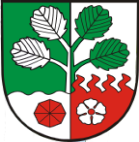 Zápis č.1/2024z 1. veřejného zasedání Zastupitelstva obce Horní Olešnice, konaného dne 25.03.2024 od 17. hod v zasedací místnosti obecního úřadu - Horní OlešnicePřítomni: Petr Řehoř, Jiří Mikulka, Petr Jarý, Miloš Šulc, Mgr. Lenka Gažiková, Renáta Jará, Roman TomanOmluveni: 0Nepřítomni: 0Zahájení, určení ověřovatelů zápisu a zapisovatele, schválení programu, kontrola zápisu a usneseníZahájeníZasedání zastupitelstva obce Horní Olešnice (dále též jako „zastupitelstvo“) bylo zahájeno v 17:00 hodin starostou Petrem Řehořem. Zasedání bylo řádně svoláno. Informace o zasedání zastupitelstva byla na úřední desce Obecního úřadu Horní Olešnice zveřejněna v souladu se zákonem po dobu nejméně 7 dní, a to od 15.03.2024 do 25.03.2024. Současně byla zveřejněna na „elektronické úřední desce“ (příloha č. 1). Předsedající schůze dále z prezenční listiny přítomných členů zastupitelstva (příloha č. 2) konstatoval, že přítomno je sedm členů zastupitelstva (z celkového počtu sedmi členů zastupitelstva), takže zastupitelstvo je usnášeníschopné (§ 92 odst. 3 zákona o obcích).Určení ověřovatelů zápisu a zapisovatelePředsedající navrhl určit ověřovatele zápisu pana Romana Tomana a Miloše Šulce a zapisovatelkou Pavlínu Klůzovou. K návrhu nebyly vzneseny žádné protinávrhy. Před hlasováním byla dána možnost zastupitelům i přítomným občanům sdělit své stanovisko. Žádné stanovisko sděleno nebylo.Návrh usnesení:Zastupitelstvo obce Horní Olešnice určuje ověřovatele zápisu Romana Tomana a Miloše Šulce a zapisovatelkou Pavlínu Klůzovou  Přítomno hlasování: 7Výsledek hlasování:   Pro   7   Proti   0       Zdrželi se    0Usnesení č. 1/01/2024 bylo schválenoSchválení programu:Předsedající seznámil přítomné s návrhem programu v souladu s pozvánkou předanou členům zastupitelstva a v souladu s informací zveřejněnou na úřední desce. Zahájení, určení ověřovatelů zápisu a zapisovatele, schválení programu, kontrola zápisu a usneseníZáměr obce Horní Olešnice č. 1/2024 disponovat nemovitým majetkem (pronájem Motorestu v Horní Olešnici čp.11)Záměr obce Horní Olešnice č. 2/2024 disponovat nemovitým majetkem (směna pozemků v k.ú. Zadní Ždírnice)Smlouva o budoucí smlouvě o zřízení věcného břemene a dohoda o umístění stavby č. IV-12-2026847Žádost o umístění kanalizační přípojky u čp. 53 Horní OlešniceŽádost o poskytnutí dotace z rozpočtu Královéhradeckého kraje „Podpora prodejny potravin v Horní Olešnici 2024“Zásobování pitnou vodou v Horní OlešniciInventury majetku obce Horní OlešniceZpráva o výsledku přezkoumání hospodaření obce Horní Olešnice za rok 2023Rozpočtové opatření č. 12/2023 a 1/2024Různé informace, žádosti  Diskuze, závěr                                              Před hlasováním byla dána možnost zastupitelům i přítomným občanům sdělit své stanovisko. Žádné stanovisko sděleno nebylo.Návrh usnesení: Zastupitelstvo obce Horní Olešnice schvaluje následující program zasedání:Zahájení, určení ověřovatelů zápisu a zapisovatele, schválení programu, kontrola zápisu a usneseníZáměr obce Horní Olešnice č. 1/2024 disponovat nemovitým majetkem (pronájem Motorestu v Horní Olešnici čp.11)Záměr obce Horní Olešnice č. 2/2024 disponovat nemovitým majetkem (směna pozemků v k.ú. Zadní Ždírnice)Smlouva o budoucí smlouvě o zřízení věcného břemene a dohoda o umístění stavby č. IV-12-2026847Žádost o umístění kanalizační přípojky u čp. 53 Horní OlešniceŽádost o poskytnutí dotace z rozpočtu Královéhradeckého kraje „Podpora prodejny potravin v Horní Olešnici 2024“Zásobování pitnou vodou v Horní OlešniciInventury majetku obce Horní OlešniceZpráva o výsledku přezkoumání hospodaření obce Horní Olešnice za rok 2023Rozpočtové opatření č. 12/2023 a 1/2024Různé informace, žádosti  Diskuze, závěr                                              Přítomno hlasování: 7Výsledek hlasování:   Pro   7   Proti   0       Zdrželi se    0Usnesení č. 1/02/2024 bylo schválenoKontrola zápisu a usnesení: Zápis z předchozího veřejného jednání zastupitelstva obce byl vyložen k nahlédnutí na OÚ v Horní Olešnici od 10.12.2023. K zápisu nebyly vzneseny žádné připomínky.           Zastupitelstvo obce bere na vědomíZáměr obce Horní Olešnice č. 1/2024 disponovat nemovitým majetkem (pronájem Motorestu v Horní Olešnici čp.11)Obec Horní Olešnice zveřejnila záměr č. 1/2024 pronajmou nemovitou věc: pozemek p.č.st.44 zastavěná plocha a nádvoří v katastrálním území Horní Olešnice, jehož součástí je na něm stojící budova čp.11 Motorest v Zatáčce. K záměru se přihlásil zájemce pan xxxx xxxxxxx xx., který by provozoval pohostinství s tradiční českou kuchyní (příloha č. 3 a 4). Byla také podaná žádost o informaci a sdělení podmínek pronájmu (příloha č. 5).  Zastupitelstvo obce Horní Olešnice se dohodlo na výši nájemného po dobu jednoho roku 500,-Kč/měsíc. Před hlasováním byla dána možnost zastupitelům i přítomným občanům sdělit své stanovisko. pí xxxxxxx x.: můžu se zeptat, proč říkals, že je to připomínka, když je to dotaz? A proč mi nepřišla odpověď?předsedající: právě jsem řekl odpověď a podle mě to byla připomínkapí xxxxxxx x.: s tím nesouhlasím, nepodávala jsem připomínku, jenom žádost o informaci. A chtěla bych se zeptat, proč v záměru nemáte součást parkoviště, zastavěné nádvoří tam je a parkoviště nepředsedající: parkoviště si nebudou pronajímat, je to veřejné prostranstvípí xxxxxxx x.: nebude to jenom jako přístup k motorestu, ale bude sloužit pro všechny. Děkuji.Návrh usnesení:Zastupitelstvo obce Horní Olešnice schvaluje pronájem nemovité věci - p. č. st. 44 v k.ú. Horní Olešnice, jehož součástí je na něm stojící budova čp.11 (Motorest v Zatáčce v Horní Olešnici) panu xxxxxx xxxxxxxxx, xxxxxxxx č.p.xx, xxxxx xxxxxxxx, ve výši nájemného po dobu jednoho roku 500,-Kč/měsíc a pověřuje starostu uzavřením nájemní smlouvy Přítomno hlasování: 7Výsledek hlasování:   Pro  7      Proti   0       Zdrželi se    0Usnesení č. 1/03/2024 bylo schválenoZáměr obce Horní Olešnice č. 2/2024 disponovat nemovitým majetkem (směna pozemků v k.ú. Zadní Ždírnice)Obec Horní Olešnice obdržela žádost pana xxxxx xxxxxx a paní Ing. xxxxxxxx o směnu pozemků v k.ú. Zadní Ždírnice, dle geometrického plánu vypracovaného panem Ing. Adamem Vaňkem - geodet. práce, Rudník. Zveřejněn záměr č. 2/2024 směnit části pozemků ležící v katastrálním území Zadní Ždírnice, dle Geometrického plánu č. 97-202/2021 (příloha č. 6 a 7).Před hlasováním byla dána možnost zastupitelům i přítomným občanům sdělit své stanovisko. Žádné stanovisko sděleno nebylo.Návrh usnesení:Zastupitelstvo obce Horní Olešnice schvaluje směnu pozemků, ležících v k.ú. Zadní Ždírnice, a todílu „b“ o výměře 36 m2 (odděleného z p. č. 474/6); p. č. 474/9, zahrada, o výměře 19 m2 (odděleného z p. č. 474/6); p. č. 522/3, ostatní plocha, o výměře 2 m2 (odděleného z p. č. 522/1), jejichž vlastníkem je obec Horní Olešnice, zadíl „f“ o výměře 69 m2 (oddělený z p. č. 474/4); díl „e“ o výměře 1 m2 (oddělený z p. č. 474/5), jejichž spoluvlastníky jsou xxxx xxxxx, bytem xxxxxxxxx xxxxxx, xxx xx xxxxx x, a xxxx xxxxx xxxxxxxx, bytem xxxxxxxx xxxxxx, xxx xx xxxxx x,tak, jak jsou tyto směňované nemovité věci vymezeny v geometrickém plánu č. 97-202/2021, a to za podmínek uvedených v připojeném návrhu smlouvyPřítomno hlasování: 7Výsledek hlasování:   Pro  7      Proti   0       Zdrželi se    0Usnesení č. 1/04/2024 bylo schválenoSmlouva o budoucí smlouvě o zřízení věcného břemene a dohoda o umístění stavby č. IV-12-2026847Obec Horní Olešnice požádala o připojení el. energie pro ČOV Horní Olešnice na p.p.č. 963/1 v k.ú. Horní Olešnice. ČEZ Distribuce, a.s. zastoupená panem Ing. Tomášem Fejfarem, DiS. předkládá PD a Smlouvu o budoucí smlouvě o zřízení věcného břemene a dohodu o umístění stavby č. IV-12-2026847 (příloha č. 8 a 9).Před hlasováním byla dána možnost zastupitelům i přítomným občanům sdělit své stanovisko. Žádné stanovisko sděleno nebylo.Návrh usnesení: Zastupitelstvo obce Horní Olešnice schvaluje Smlouvu o budoucí smlouvě o zřízení věcného břemene a dohodu o umístění stavby č. IV-12-2026847 na akci „TU Horní Olešnice knn p.č. 963/1“ s ČEZ Distribuce, a.s.Přítomno hlasování: 7Výsledek hlasování:   Pro   7     Proti   0       Zdrželi se    0Usnesení č. 1/05/2024 bylo schválenoŽádost o umístění kanalizační přípojky u čp. 53 Horní Olešnice Obec Horní Olešnice obdržela Žádost od pana xxxx xxxxxx na umístění kanalizační přípojky u č.p. 53 a č.e. 99 Horní Olešnice v blízkosti místní komunikace na p.p.č.1013/1 v k.ú. Horní Olešnice dle předložené PD 0,8m až 1m (příloha č. 10). Před hlasováním byla dána možnost zastupitelům i přítomným občanům sdělit své stanovisko. Žádné stanovisko sděleno nebylo.Návrh usnesení:Zastupitelstvo obce Horní Olešnice schvaluje umístění kanalizační přípojky u č.p. 53 a č.e. 99 Horní Olešnice v těsné blízkosti p.p.č. 1013/1 v k.ú. Horní Olešnice, podle PD 0,8m až 1m. Před záhozem bude provedena kontrola uložení kanalizacePřítomno hlasování: 7Výsledek hlasování:   Pro   7     Proti   0       Zdrželi se    0Usnesení č. 1/06/2024 bylo schválenoŽádost o poskytnutí dotace z rozpočtu Královéhradeckého kraje „Podpora prodejny potravin v Horní Olešnici 2024“Obec Horní Olešnice podala žádost o poskytnutí dotace z rozpočtu Královéhradeckého kraje z programu „Podpora provozu prodejen na venkově – 24RRD10-0059“ na projekt „Podpora prodejny potravin v Horní Olešnici 2024“ (příloha č. 11)Před hlasováním byla dána možnost zastupitelům i přítomným občanům sdělit své stanovisko. Žádné stanovisko sděleno nebylo.Návrh usnesení:Zastupitelstvo obce Horní Olešnice schvaluje podání žádosti o dotaci z rozpočtu Královéhradeckého kraje na projekt „Podpora prodejny potravin v Horní Olešnici 2024“Přítomno hlasování: 7Výsledek hlasování:   Pro   7     Proti   0       Zdrželi se    0Usnesení č. 1/07/2024 bylo schválenoZásobování pitnou vodou v Horní OlešniciStavba vodovodu pokračuje (příloha č. 12). Děkuji občanům za trpělivost a shovívavost.	Zastupitelstvo obce bere na vědomíInventury majetku obce Horní Olešnice Inventarizační zpráva za rok 2023 (příloha č. 13).Před hlasováním byla dána možnost zastupitelům i přítomným občanům sdělit své stanovisko. Žádné stanovisko sděleno nebylo. Návrh usnesení Zastupitelstvo obce Horní Olešnice schvaluje inventarizační zprávu obce Horní Olešnice za rok 2023 včetně návrhu na vyřazení majetkuPřítomno hlasování: 7Výsledek hlasování:   Pro   7     Proti   0       Zdrželi se    0Usnesení č. 1/08/2024 bylo schválenoZpráva o výsledku přezkoumání hospodaření obce Horní Olešnice za rok 2023Ve dnech 09.11.2023 a 22.02.2024 bylo Krajským úřadem KHK, Odbor analýz, podpory řízení a kontroly, oddělení přezkumu hospodaření obcí provedeno přezkoumání hospodaření obce Horní Olešnice za rok 2023 (příloha č. 14).Zpráva o výsledku přezkoumání hospodaření obce Horní Olešnice za rok 2023: byly zjištěny závažné chyby a nedostatky (§ 10 odst. 3 písm. c) zákona č. 420/2004 Sb.) Nedostatky, spočívající v porušení povinností nebo překročení působnosti územního celku stanovených zvláštními právními předpisyZastupitelstvo obce nerozhodlo o uzavření smlouvy o přijetí a poskytnutí úvěru nebo zápůjčky, o převzetí dluhu, o převzetí ručitelského závazku, o přistoupení k závazku a o uzavření smlouvy o společnosti.Zastupitelstvo obce přijalo dne 06.12.2023 systémové opatření k nápravě. Napraveno.Zjištění ze závěrečného přezkoumání:Při přezkoumání hospodaření obce Horní Olešnice nebyly zjištěny chyby a nedostatky.Zastupitelstvo obce bere na vědomíRozpočtové opatření č. 12/2023 a 1/2024Dle usnesení č. 4/19/2023 stanoven předběžný souhlas k provedení nezbytných rozpočtových opatření.Rozpočtové opatření č. 12/2023 (příloha č.15). Zastupitelstvo obce bere na vědomíRozpočtové opatření č. 1/2024 (příloha č. 16).Před hlasováním byla dána možnost zastupitelům i přítomným občanům sdělit své stanovisko. Žádné stanovisko sděleno nebylo.Návrh usnesení: Zastupitelstvo obce Horní Olešnice schvaluje rozpočtové opatření č. 1/2024 dle návrhuPřítomno hlasování: 7Výsledek hlasování:   Pro   7     Proti   0       Zdrželi se    0Usnesení č. 1/09/2024 bylo schválenoRůzné informace, žádosti Kontejnery bez vík na komunální odpadZastupitelstvo obce Horní Olešnice se dohodlo na zrušení kontejnerů bez vík na komunální odpad, které byly umístěny na sběrných místech. Svozová firma odmítá tyto kontejnery svážet. Důvod je nevyhovující odpad.Zastupitelstvo obce bere na vědomíŽádost o podporu Linky bezpečí, z.s.Žádost o podporu provozu Linky bezpečí, z.s., ve výši 4 000 Kč (příloha č. 17).Zastupitelstvo obce bere na vědomíVelkoobjemový odpad je plánován na 08.04.2024 do 10.04.2024. Nebezpečný odpad je plánován na sobotu 13.04.2024. Zde bych upozornil občany, že každý, kdo si kupuje nový el. spotřebič, pneumatiky, tak platí likvidační poplatek. Při sběru nebezpečného odpadu obec platí za likvidaci nebezpečného odpadu také. Tím upozorňuji na to, že každý má možnost při nákupu nového el. spotřebiče, kde je zahrnuta cena za likvidaci, nechat odvést starý spotřebič prodejcem. Poděkování JSDH za profesionální nasazení dne 24.12.2023, kdy společně s povodňovou komisí pomáhala zabezpečit objekty před hrozící povodní. Poděkování i povodňové komisi.Poděkování všem, kteří se podíleli na přípravě a organizaci Velikonočního tvoření.Pozvání na Divadelní soubor Třináctka Dolní Kalná dne 05.04.2024 v Motorestu v Zatáčce. Diskuze, závěrpí xxxxxxxx x.: přípojky k domům budou dělat letos v létě, nemusíme se přihlašovat, budou to dělat sami?předsedající: firma Stavoka Kosice, a.s., slíbila, že nebudou rozhrabávat a najdou vedení. Každý si řekne, zda skončit u plotu nebo až u domu, a ten kousek od obecní části k domu si zaplatíte. Až to bude zaprotokolované, tak tam dáme měření a přepojíme. Aby si to lidé nemuseli shánět sami, tuhle službu zajistímepí xxxxxxx x.: přípojku pod cestou bude platit obec?předsedající: ano, přípojka pod cestou je veřejnáp. xxxx x.: kontejner na oděvy, jak to s nimi funguje?předsedající: špatně. Urgoval jsem je několikrát. Paní od svozové společnosti slíbila, že bude vývoz rychlejší p. xxxx x.: tento týden vyvezli, jsou tam vždy pytle, které se nevejdou do kontejnerupí xxxxxxx x.: kdy se teď vyváží plasty?předsedající: nyní je to obráceně, jeden týden plast, papír a druhý týden komunální odpad. Přehodili svozy pí xxxxxxx x.: jak je to se studnou ve Ždírnici?přesedající: udělaly se odběry vzorku vody, aby se zjistilo, kde je voda kontaminovaná. Nevím, jakým způsobem postupovat dál, není ten problém na naší straně. Nikdo nám neporadí, co s tím. Z vrtu se stal gejzír. Vodu odčerpáváme.Hezké Velikonoce.Předsedající ukončil zasedání zastupitelstva v 17:51 hodin.Přílohy zápisu:Zveřejněná informace o konání zasedání podle § 93 odst. 1 zákona o obcíchPrezenční listina Záměr obce disponovat nemovitým majetkem č. 1/2024 – pronájem p.p.č.st. 44 v k.ú. Horní OlešniceŽádost o pronájem Motorestu v Zatáčce čp.11 Horní OlešniceŽádost o informaci k záměru č. 1/2024 Záměr obce disponovat nemovitým majetkem č. 2/2024 – směna pozemků v k.ú. Zadní ŽdírniceNávrh Smlouvy o zrušení věcného břemene a Směnná smlouvaŽádost o souhlas majitele pozemku k akci „TU Horní Olešnice knn pro p.č.963/1“Smlouva o budoucí smlouvě o zřízení věcného břemene a dohoda o umístění stavby č. IV-12-2026847Žádost o souhlas se stavbou na sousedním pozemku u č.p.53 a č.e.99 Horní OlešniceŽádost o dotaci z Královéhradeckého kraje „Podpora prodejny potravin v Horní Olešnici 2024“Časový týdenní harmonogram na stavbu „Obec Horní Olešnice zásobení vodou“Inventarizační zpráva majetku obce Horní Olešnice za rok 2023Zpráva o výsledku přezkoumání hospodaření obce Horní Olešnice za rok 2023Rozpočtové opatření č. 12/2023 v pravomoci starosty obceRozpočtové opatření č. 1/2024Žádost o podporu Linky bezpečí, z.s.Zápis by vyhotoven dne: 25.03.2024Starosta: Petr Řehoř                                                  ……………………………..Místostarosta: Jiří Mikulka                                      ……………………………..Zapisovatel/ka: Pavlína Klůzová                             ……………………………..Ověřovatel/ka: Roman Toman                                 ……………………………..Ověřovatel/ka: Miloš Šulc                                        ……………………………..Rozpočet obce Horní Olešnice na rok 2023 vč. R.O. č.12/2023Rozpočet obce Horní Olešnice na rok 2023 vč. R.O. č.12/2023R.O. č.12/2023Příjmy33 156 370 Kč13 533 960 KčVýdaje38 065 391 Kč13 195 235 KčFinancování 81234 034 187 Kč0 KčFinancování 8124- 427 862 Kč0 KčFinancování 81151 302 696 Kč-    338 725 KčRozpočet obce Horní Olešnice na rok 2024 vč. R.O. č.1/2024Rozpočet obce Horní Olešnice na rok 2024 vč. R.O. č.1/2024R.O. č.1/2024Příjmy24 444 137 Kč- 143 892 KčVýdaje31 271 223 Kč- 143 892 KčFinancování 81236 827 086 Kč0 KčFinancování 81240 Kč0 KčFinancování 81150 Kč 0 Kč